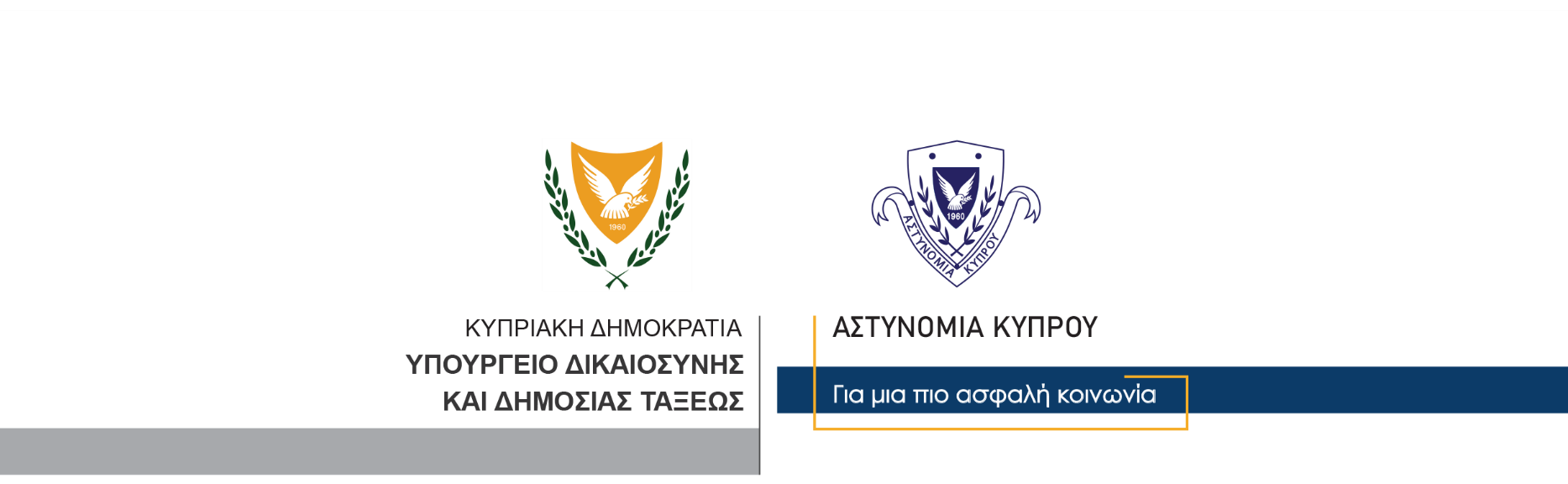 30 Απριλίου, 2021                                 	Δελτίο Τύπου 1 –Κλάδος Επικοινωνίας     Υποδιεύθυνση Επικοινωνίας Δημοσίων Σχέσεων & Κοινωνικής Ευθύνης